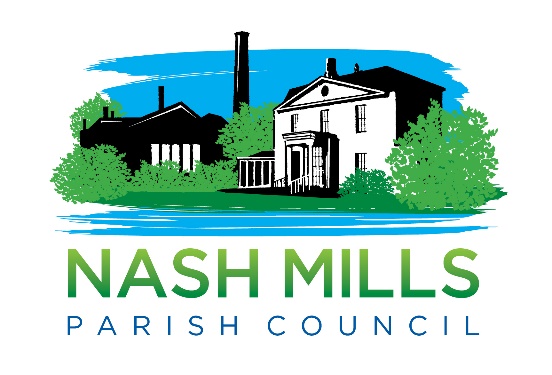 AGENDA REQUEST FORM (FOR ITEMS OUTSIDE OF WORKING GROUP MATTERS)PLEASE NOTE THAT AGENDA ITEMS MUST BE SUBMITTED PRIOR TO THE AGENDA CUT OFF DATEPlease note the clerk will endeavour to include your request, however the clerk will decide its suitability in line with statutory guidelines and other agenda items may take precedence.AGENDA ITEMS - INSERT WORDING TO APPEAR ON THE AGENDA.  REMEMBER TO MAKE IT CLEAR WHAT YOU ARE ASKING COUNCILLORS TO DECIDE. PLEASE ALSO NOTE IF YOU ARE LOOKING FOR A SPECIFIC RESOLUTION.“To consider…” “To note…” “To review…” “To agree….” BACKGROUND INFORMATION - INSERT AS MUCH INFORMATION AS POSSIBLE SO THAT COUNCILLORS HAVE THE DETAIL THAT THEY NEED IN ORDER TO MAKE AN INFORMED DECISION.BACKGROUND DOCUMENTS LIST NAMES OF ANY DOCUMENTS OR SUPPORTING INFORMATION TO BE ATTACHED.  ALL DOCUMENTS MUST BE SUBMITTED WITH THE REQUEST. COSTS - INSERT DETAIL OF COSTS ASSOCIATED WITH THE DECISION THAT YOU ARE ASKING THE COUNCIL TO MAKE (IF KNOWN).   Benefit To Residents/Local AreaSUPPORTING INFORMATIONPhotos/links/examples for comparison.CLLR NAME:Alan BriggsDATE:11/06/2024To consider whether NMPC wishes to pursue the potential installation of electric vehicle charging points in the Parish.A recent HAPTC newsletter publicised that HCC has Department for Transport funding to install Electric Vehicle charging across the county in partnership with District, Borough, Parish, Town and Community Councils; primarily to support those residents who don’t have access to off-street parking.https://www.hertfordshire.gov.uk/services/highways-roads-and-pavements/news-and-campaigns/electric-vehicles.aspxNone (presumed).